Konstrukcje z wyobraźni – wywiad z Frankiem z klasy 5bFranek opowiedział o pomysłach na budowle z klocków LEGO, procesie tworzenia i udziale w wystawach.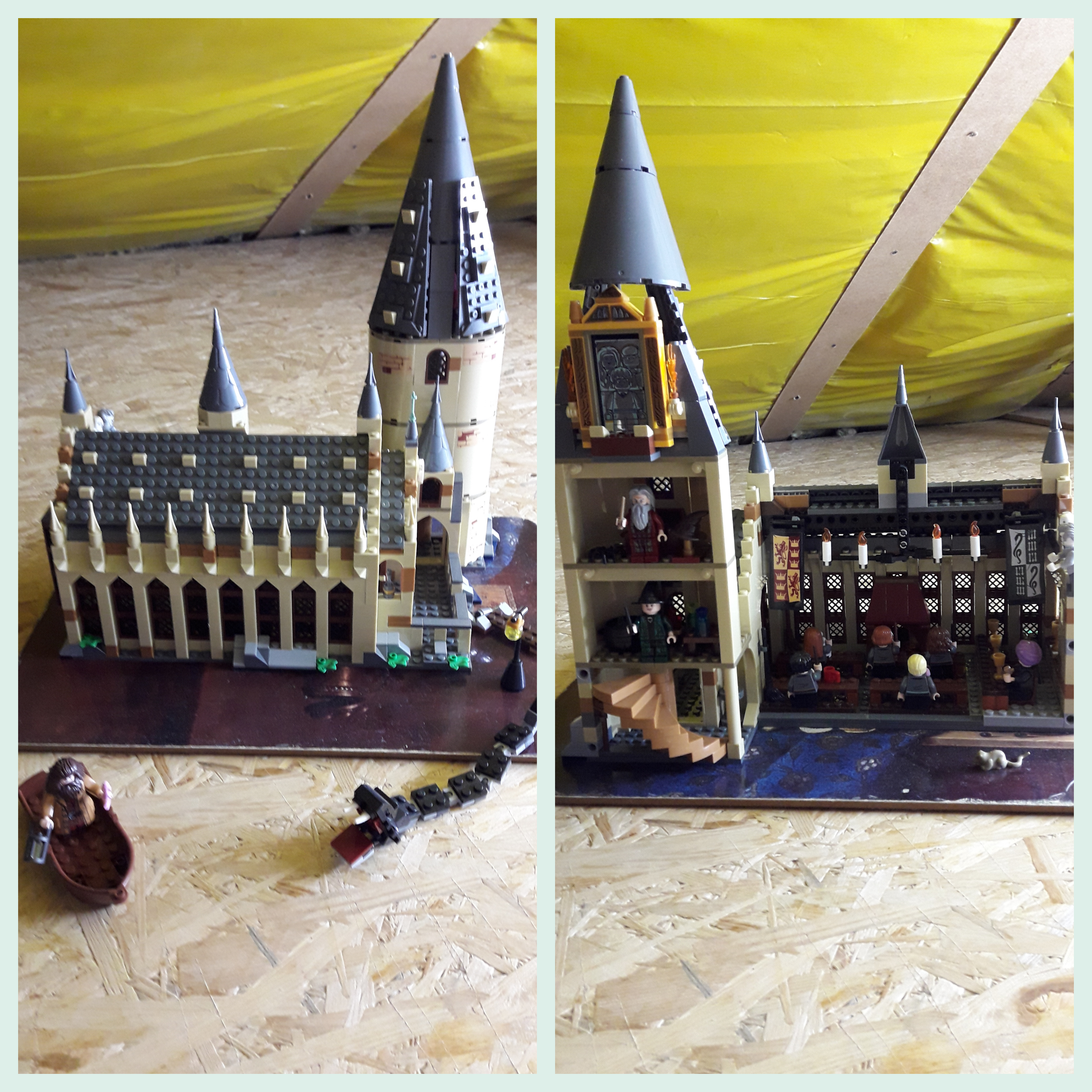 REDAKCJA: Cześć, Franku. Możemy zaczynać? FRANEK: Hej! Tak, jak najbardziej. R: Jak zaczęła się Twoja przygoda z budowaniem z klocków LEGO? F: Zacząłem kolekcjonować ludzika po ludziku, potem samochody, następnie budynki. Zbierałem to wszystko przez 4 lata. Zainteresowało mnie tworzenie i polubiłem takie zajęcie. R: Skąd wzięła się Twoja pasja? F: Byłem na wystawie klocków na Targach Poznańskich. R: Ile masz łącznie zestawów? F: Posiadam 36 samochodów oraz 6 budynków, a do tego 64 ludziki. Zestawów mam 101. R: Jaka jest Twoja ulubiona budowla? Tworzyłeś ją sam czy z zestawu? F: Najbardziej lubię bank oraz domek Szeryfa, konstrukcje są z zestawów. R: Dlaczego podoba Ci się akurat układanie konstrukcji z klocków? F: Podoba mi się, ponieważ jest pomysłowe, muszę mocno pomyśleć, aby stworzyć jak najlepszą budowlę. R: Co Twoim zdaniem jest najlepsze w budowaniu? F: Najlepsze jest to, że mogę tworzyć, co chcę i nie przejmować się, iż coś może nie wypalić. R: Jakie budowle lubisz układać najbardziej?F: Samochody lub najlepiej budynki.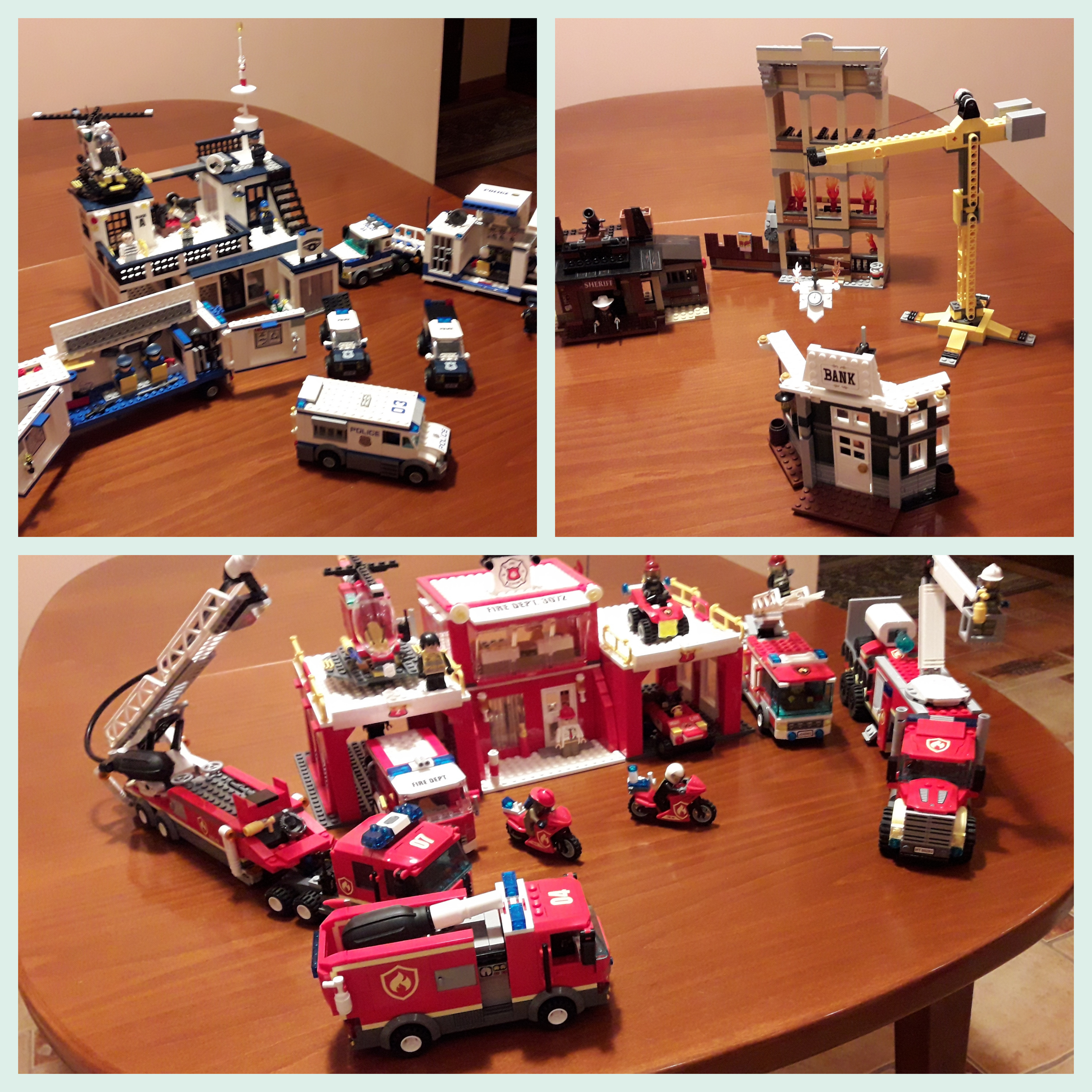 R: Wolisz używać instrukcji czy samemu wymyślać nowe konstrukcje? F: Wolę sam, ale jeśli jest jakiś zestaw, to układam z niego. Jeżeli dostaję klocki, które nie są mi aż tak potrzebne, buduję samodzielnie. R: Jeździsz na różne wystawy klocków? Jeśli tak, to dokąd? F: Tak, jeżdżę. Byłem na Targach Poznańskich i w Grecji. R: Pamiętasz, ile razy byłeś na takich wystawach? F: Byłem na nich około 6 lub 7 razy. R: Kojarzysz, jak duże były makiety? F: Makiety były postawione na 8 lub 9 stołach. R: Zainspirowałeś się jakimś pomysłem z tych pokazów? F: Tak, spodobał mi się pewien zestaw, który nie miał instrukcji i sam mogłem dobrać własne klocki. R: Z ilu klocków zbudowałeś największą konstrukcję? F: Największą budowlę zbudowałem z 342 klocków - był to wieżowiec. R: Ile czasu zajęło Ci jej ułożenie? F: Mniej więcej 3 lub 4 dni po 8 godzin dziennie. Budowałem nawet o 01.00 w nocy. R: Z kim najchętniej tworzysz konstrukcje? F: Sam, kiedy byłem młodszy, budowałem z rodzicami. R: Jak często układasz klocki LEGO? F: Od razu gdy dostanę jakiś zestaw, zaczynam z niego budować. R: Na święta również dostałeś jakiś nowy zestaw klocków? F: Tak, wóz policyjny z Lego City, helikopter, laboratorium z kosmosu i gazetki z ludzikami. R: Jaki był twój pierwszy zestaw LEGO? F: Był to bank z Szeryfem. R: A na początku, gdy układałeś klocki, zajmowało Ci to więcej czasu? Nabrałeś trochę wprawy? F: Zależy od wielkości zestawu - jeśli jest to coś mniejszego, zajmuje mi mniej więcej godzinę, natomiast większe budowle nawet kilka dni. R: Mógłbyś przekazać nam jakieś rady dla osób zaczynających budowanie? F: Nie można się stresować, powinno się patrzeć na instrukcje i układać właśnie z nich. Jeśli ktoś nie chce budować z ich pomocą, jak najbardziej można wymyślać samemu. R: W takim razie ciężko jest zbudować coś samodzielnie? F: To zależy, ile jest klocków i jakie są elementy. Jeśli mamy same koła, drzwi czy okna oraz elementy dekoracyjne, to jest ciężko, ale jeżeli mamy np. ścianę, to właściwie łatwo, wystarczy tylko trochę pomyśleć. R: Każdy może układać budowle, czy jest to zajęcie tylko dla osób kreatywnych? F: Myślę, iż wszyscy mogą je układać, ale powinno się wiedzieć, co tworzymy, bo jeżeli budujemy tylko, żeby coś ułożyć i nie możemy nic wymyślić, to jest to raczej bez sensu. R: Twoi znajomi lub rodzeństwo mają to samo hobby? F: Mam rodzeństwo, ale oni nie układają klocków, ponieważ są już sporo starsi. R: Kto najbardziej wspiera Cię w Twojej pasji? F: Tata, on zabiera mnie na wystawy. R: Czy możesz polecić jakieś pomocne filmiki? F: Niestety nie, najczęściej oglądam tworzenie bardzo skomplikowanych budowli, które ciężko byłoby zbudować samemu, oraz czytam poradniki. R: A Tobie jaka budowla sprawiła największą trudność? F: Wieżowiec, komisariat policji oraz baza strażacka. R: Uważasz, że ta pasja zostanie z Tobą do końca życia? F: Wydaje mi się, iż zostanie ze mną na zawsze. R: Chciałbyś może dodać coś jeszcze na koniec? F: Tak - chciałbym powiedzieć, że budowanie z klocków jest naprawdę super, bardzo rozwija kreatywność i polecam to każdemu, kto jeszcze nie próbował. R: Franku, dziękujemy za udział w wywiadzie, bardzo przyjemnie nam się z Tobą rozmawiało. F: Również dziękuję, wywiad bardzo mi się podobał! Rozmawiały JULIA i MAJA z klasy 7B